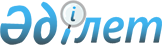 Об утверждении проектов (схем) зонирования земель, границ оценочных зон и поправочных коэффициентов к базовым ставкам платы за земельные участки в населенных пунктах Павлодарского района Павлодарской областиРешение маслихата Павлодарского района Павлодарской области от 4 марта 2016 года № 58/424. Зарегистрировано Департаментом юстиции Павлодарской области 11 апреля 2016 года № 5062      В соответствии со статьями 8, 11 Земельного Кодекса Республики Казахстан от 20 июня 2003 года, подпунктом 13) пункта 1 статьи 6 Закона Республики Казахстан от 23 января 2001 года "О местном государственном управлении и самоуправлении в Республике Казахстан", Павлодарский районный маслихат РЕШИЛ:

      1. Утвердить проекты (схемы) зонирования земель, границы оценочных зон в населенных пунктах Павлодарского района Павлодарской области согласно приложениям 1-13 к настоящему решению.

      2. Утвердить поправочные коэффициенты к базовым ставкам платы за земельные участки в населенных пунктах Павлодарского района Павлодарской области согласно приложению 14 к настоящему решению.

      3. Контроль за исполнением настоящего решения возложить на постоянную комиссию районного маслихата по вопросам индустриально-инновационного развития и экологии.

      4. Настоящее решение вводится в действие по истечении десяти календарных дней после дня его первого официального опубликования.

 Проект (схема) зонирования земель, границ оценочных зон
и поправочных коэффициентов к базовым ставкам платы
за земельные участки в населенных пунктах Заринского
сельского округа Павлодарского района 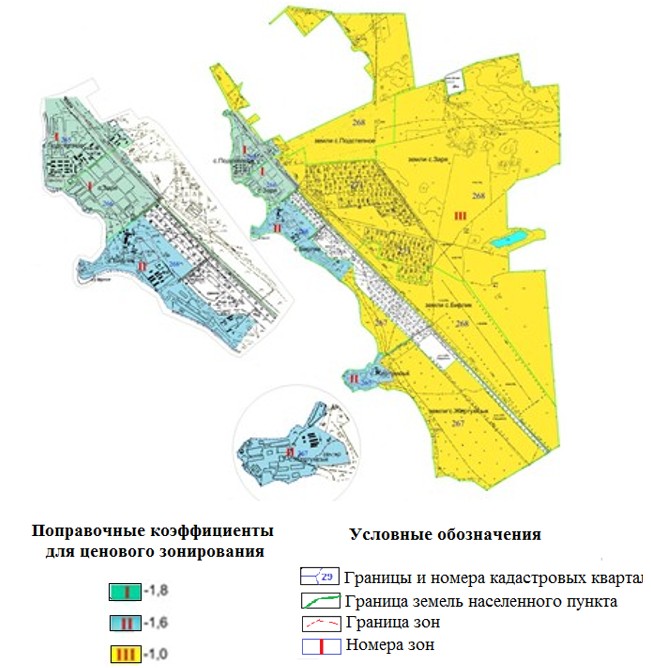  Проект (схема) зонирования земель, границ оценочных зон
и поправочных коэффициентов к базовым ставкам платы
за земельные участки в населенных пунктах Мичуринского
сельского округа Павлодарского района 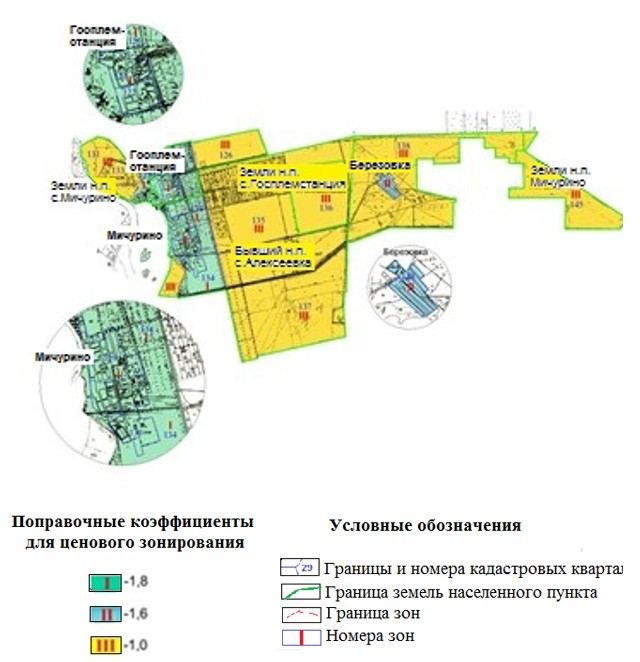  Проект (схема) зонирования земель, границ оценочных зон
и поправочных коэффициентов к базовым ставкам платы
за земельные участки в населенных пунктах Григорьевского
сельского округа Павлодарского района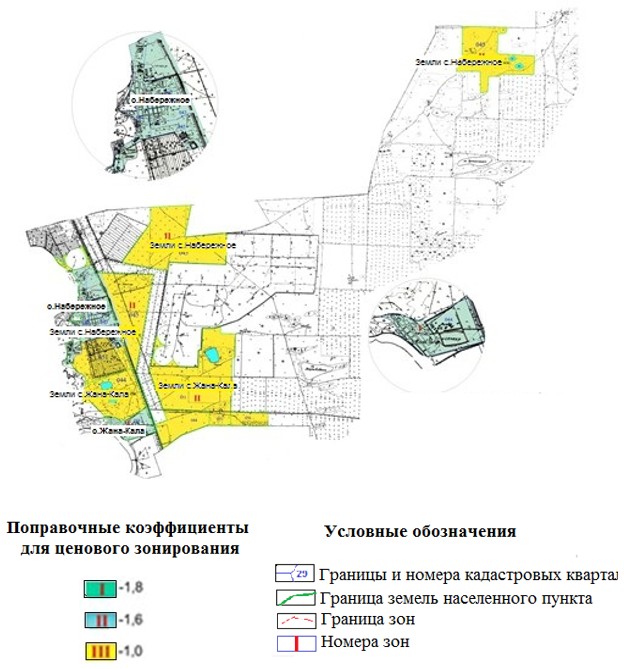  Проект (схема) зонирования земель, границ оценочных зон
и поправочных коэффициентов к базовым ставкам платы
за земельные участки в населенных пунктах Ефремовского
сельского округа Павлодарского района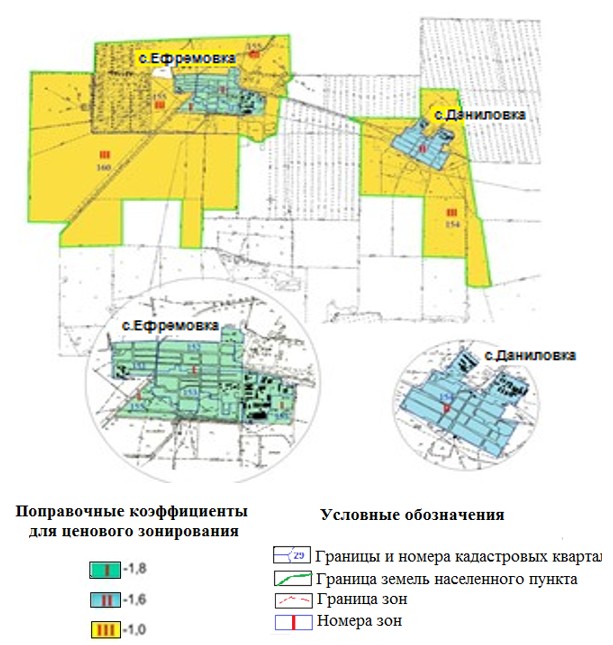  Проект (схема) зонирования земель, границ оценочных зон
и поправочных коэффициентов к базовым ставкам платы
за земельные участки в населенных пунктах Зангарского
сельского округа Павлодарского района 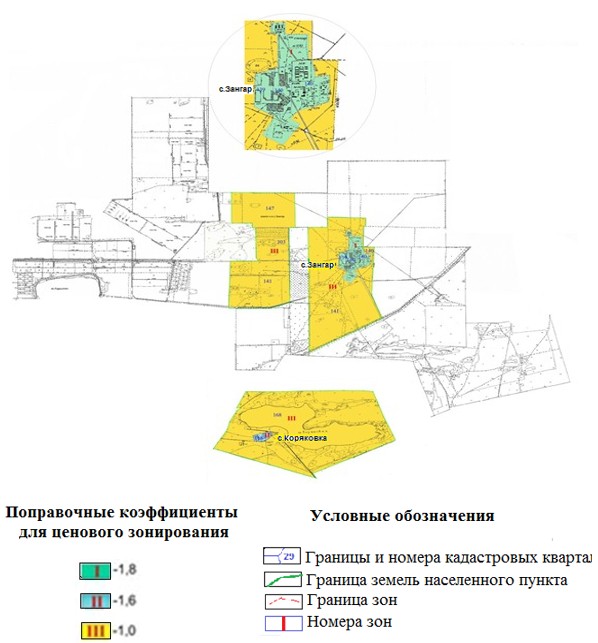  Проект (схема) зонирования, границ оценочных зон
и поправочных коэффициентов к базовым ставкам платы
за земельные участки в населенных пунктах Луганского
сельского округа Павлодарского района 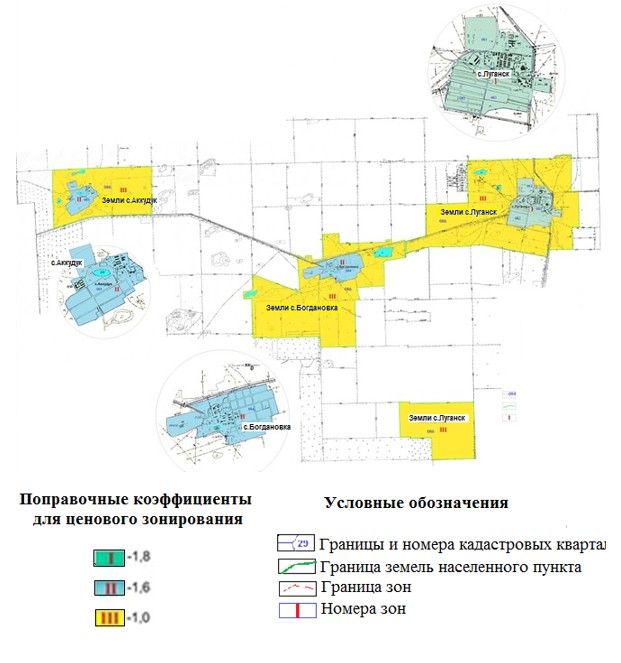  Проект (схема) зонирования, границ оценочных зон
и поправочных коэффициентов к базовым ставкам платы
за земельные участки в населенных пунктах Кенесского
сельского округа Павлодарского района 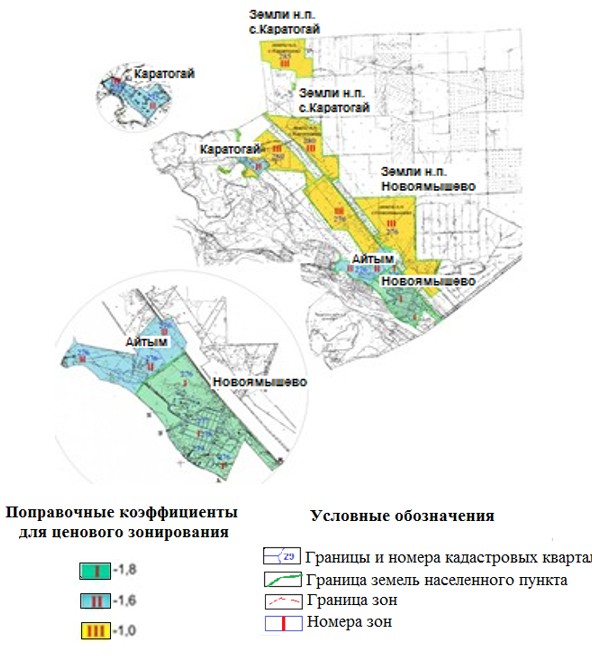  Проект (схема) зонирования земель, границ оценочных зон
и поправочных коэффициентов к базовым ставкам платы
за земельные участки в населенных пунктах Красноармейского
сельского округа Павлодарского района 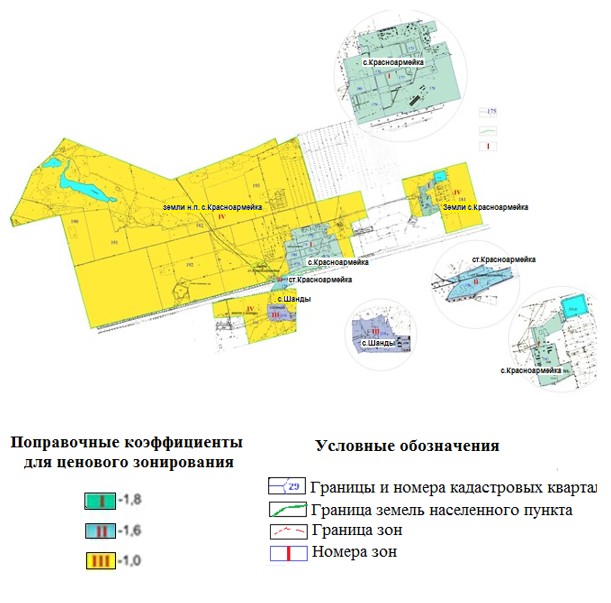  Проект (схема) зонирования, границ оценочных зон
и поправочных коэффициентов к базовым ставкам платы за земельные
участки в населенных пунктах села Ольгинка Павлодарского района 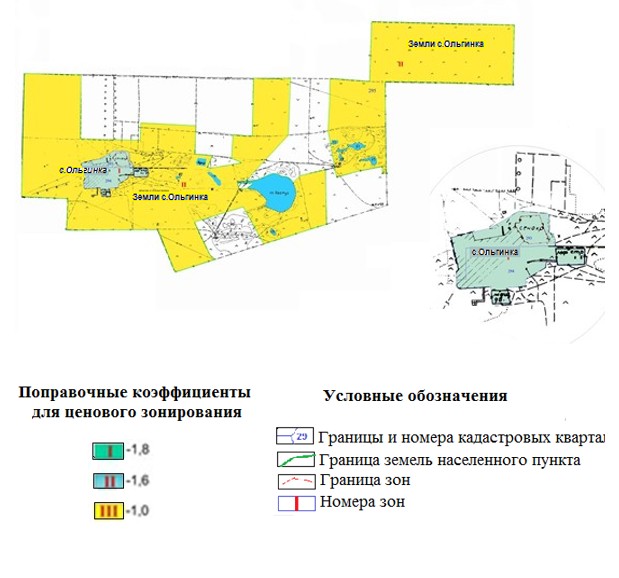  Проект (схема) зонирования земель, границ оценочных зон
и поправочных коэффициентов к базовым ставкам платы
за земельные участки в населенных пунктах Рождественского
сельского округа Павлодарского района 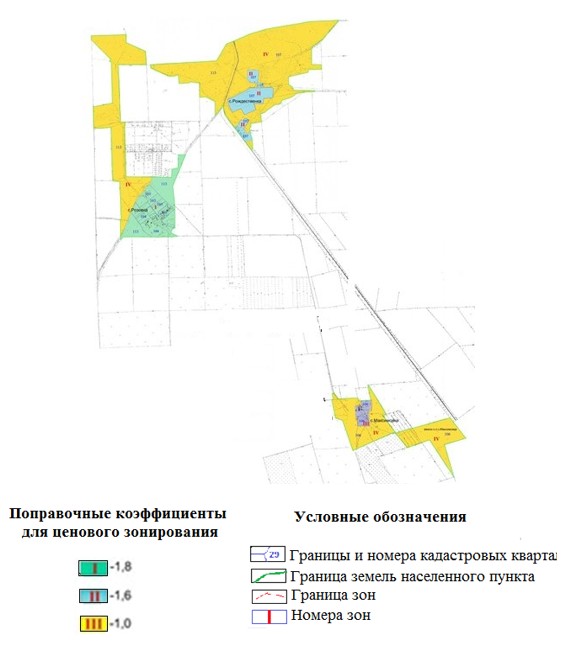  Проект (схема) зонирования земель, границ оценочных зон
и поправочных коэффициентов к базовым ставкам платы
за земельные участки в населенных пунктах Черноярского
сельского округа Павлодарского района 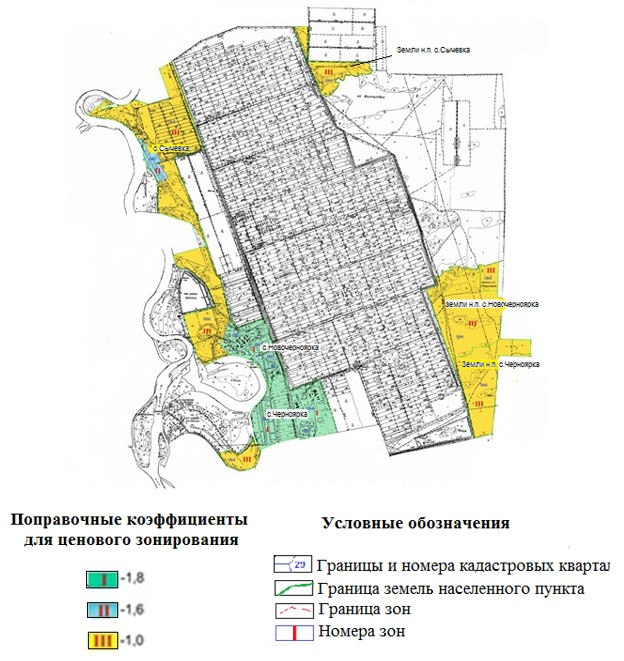  Проект (схема) зонирования земель, границ оценочных зон
и поправочных коэффициентов к базовым ставкам платы
за земельные участки в населенных пунктах
Чернорецкого сельского округа Павлодарского района 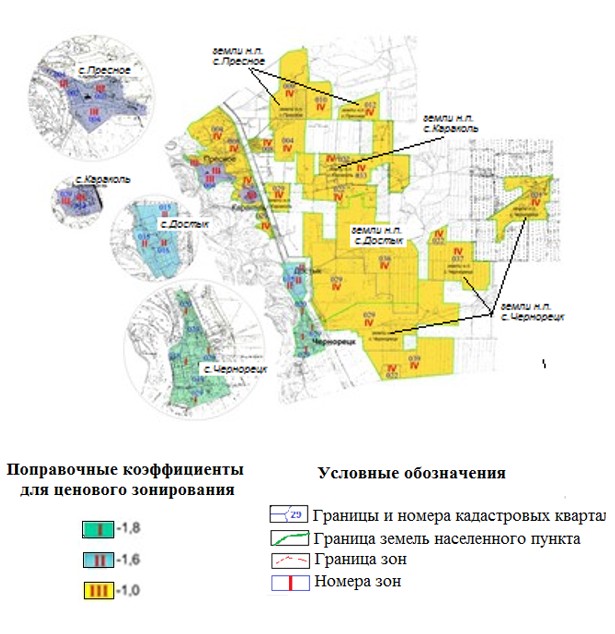  Проект (схема) зонирования земель, границ оценочных зон
и поправочных коэффициентов к базовым ставкам платы
за земельные участки в населенных пунктах Шакатского
сельского округа Павлодарского района 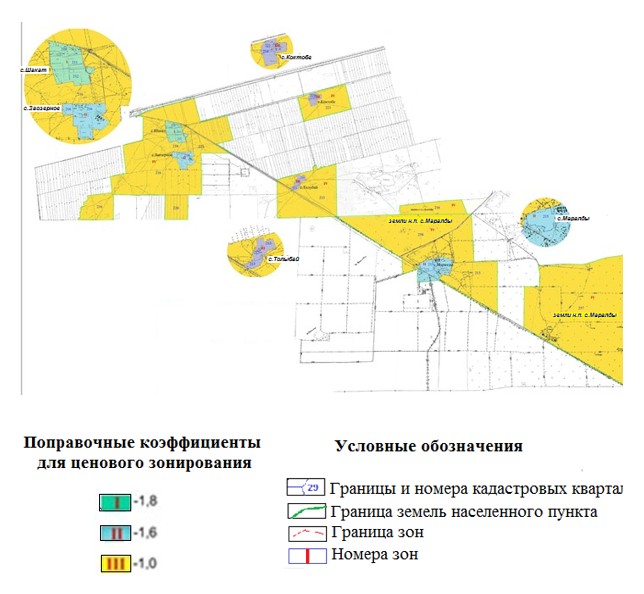  Поправочные коэффициенты к базовым ставкам
платы за земельные участки в населенных пунктах
Павлодарского района Павлодарской области
					© 2012. РГП на ПХВ «Институт законодательства и правовой информации Республики Казахстан» Министерства юстиции Республики Казахстан
				
      Председатель сессии

К. Айгазинова

      Секретарь маслихата

Б. Оралов
Приложение 1
к решению Павлодарского
районного маслихата
от 4 марта 2016 года № 58/424Приложение 2
к решению Павлодарского
районного маслихата
от 4 марта 2016 года № 58/424Приложение 3
к решению Павлодарского
районного маслихата
от 4 марта 2016 года № 58/424Приложение 4
к решению Павлодарского
районного маслихата
от 4 марта 2016 года № 58/424Приложение 5
к решению Павлодарского
районного маслихата
от 4 марта 2016 года № 58/424Приложение 6
к решению Павлодарского
районного маслихата
от 4 марта 2016 года № 58/424Приложение 7
к решению Павлодарского
районного маслихата
от 4 марта 2016 года № 58/424Приложение 8
к решению Павлодарского
районного маслихата
от 4 марта 2016 года № 58/424Приложение 9
к решению Павлодарского
районного маслихата
от 4 марта 2016 года № 58/424Приложение 10
к решению Павлодарского
районного маслихата
от 4 марта 2016 года № 58/424Приложение 11
к решению Павлодарского
районного маслихата
от 4 марта 2016 года № 58/424Приложение 12
к решению Павлодарского
районного маслихата
от 4 марта 2016 года № 58/424Приложение 13
к решению Павлодарского
районного маслихата
от 4 марта 2016 года № 58/424Приложение 14
к решению Павлодарского
районного маслихата
от 4 марта 2016 года № 58/424Номер зоны

Поправочные коэффициенты к базовым ставкам земельного налога

Наименование села и сельского округа

Перечень учетных кадастровых кварталов

 

I

1,8

Красноармейский сельский округ

 

I

1,8

село Красноармейка

175, 176, 177, 178, 179, 180, 181-часть

 

I

1,8

Рождественский сельский округ

 

I

1,8

село Розовка

103, 104, 105, 113-часть

 

I

1,8

Заринский сельский округ

 

I

1,8

село Заря

266, 268-часть

 

I

1,8

село Подстепное

265, 268-часть

 

I

1,8

Луганский сельский округ

 

I

1,8

село Луганск

081, 082, 083

 

I

1,8

Мичуринский сельский округ

 

I

1,8

село Мичурино

129, 130, 133-часть, 134-часть, 135-часть, 171-часть

 

I

1,8

село Госплемстанция

121, 122, 125, 126-часть

 

I

1,8

Черноярский сельский округ

 

I

1,8

село Новочерноярка

062, 063

 

I

1,8

село Черноярка

064-часть

 

I

1,7

Чернорецкий сельский округ

 

I

1,7

село Чернорецк

018, 019, 020

 

I

1,7

Шакатский сельский округ

 

I

1,7

село Шакат

211, 212, 216-часть

 

I

1,7

Зангарский сельский округ

 

I

1,7

село Зангар

139, 140-часть

 

I

1,7

Кенесский сельский округ

 

I

1,7

село Новоямышево

276-часть, 277, 278, 279

 

I

1,7

Ефремовский сельский округ

 

I

1,7

село Ефремовка

151, 152, 153, 155-часть

 

I

1,7

Григорьевский сельский округ

 

I

1,7

село Набережное

041-часть, 042, 043, 045-часть, 051

 

I

1,7

село Жана-кала

044-часть

 

I

1.4

село Ольгинка

293, 294

II

1,7

Красноармейский сельский округ

II

1,7

железнодорожная станция Красноармейка

178

II

1,7

Рождественский сельский округ

II

1,7

село Рождественка

107-часть

II

1,7

Черноярский сельский округ

II

1,7

село Сычевка

065-часть

II

1,6

Шакатский сельский округ

II

1,6

село Заозерное

216-часть, 221

II

1,6

село Маралды

215

II

1,6

Заринский сельский округ

II

1,6

село Бирлик

268-часть

II

1,6

село Жертумсык

267-часть

II

1,6

Мичуринский сельский округ

II

1,6

село Березовка

138-часть

II

1,5

Чернорецкий сельский округ

II

1,5

село Достык

015, 016, 029-часть

II

1,5

Зангарский сельский округ

II

1,5

село Коряковка

168-часть

II

1,5

Кенесский сельский округ

II

1,5

село Айтым

276-часть

II

1,5

село Каратогай

275, 280

II

1,5

Луганский сельский округ

II

1,5

село Богдановка

084

II

1,5

село Ак кудук

085

II

1,5

Ефремовский сельский округ

II

1,5

село Даниловка

154-часть

II

1,0

Григорьевский сельский округ

II

1,0

село Набережное

045-часть

II

1,0

село Жана-кала

044-часть, 051, 056

II

0,8

село Ольгинка

295

III

1,5

Красноармейский сельский округ

III

1,5

село Шанды

210-часть

III

1,5

Рождественский сельский округ

III

1,5

село Максимовка

106-часть

III

1,4

Чернорецкий сельский округ

III

1,4

село Караколь

014, 029-часть

III

1,4

село Пресное

002, 003, 004-часть

III

1,4

Шакатский сельский округ

III

1,4

село Коктюбе

214, 221-часть

III

1,4

село Толыбай

213-часть

III

1,0

Зангарский сельский округ

III

1,0

село Зангар

140-часть, 141, 147, 303

III

1,0

село Коряковка

168-часть

III

1,0

Заринский сельский округ

III

1,0

село Заря

268-часть, 271

III

1,0

село Бирлик

267-часть

III

1,0

село Жертумсык

267-часть

III

1,0

село Подстепное

268-часть

III

1,0

Луганский сельский округ

III

1,0

село Луганск

086-часть

III

1,0

село Богдановка

086-часть

III

1,0

село Ак кудук

086-часть

III

1,0

Мичуринский сельский округ

III

1,0

село Мичурино

131, 133-часть, 134-часть, 135-часть, 137, 145

III

1,0

село Госплемстанция

126-часть, 136

III

1,0

село Березовка

138-часть

III

1,0

Ефремовский сельский округ

III

1,0

село Ефремовка

155-часть, 160

III

1,0

село Даниловка

155-часть

III

1,0

Черноярский сельский округ

III

1,0

село Новочерноярка

066-часть

III

1,0

село Сычевка

065-часть, 066-часть

III

1,0

село Черноярка

064-часть, 066-часть

III

0,9

Кенесский сельский округ

III

0,9

село Новоямышево

276-часть

III

0,9

село Айтым

276-часть

III

0,9

село Каратогай

280, 285

IV

1,0

Красноармейский сельский округ

IV

1,0

село Красноармейка

181-часть, 182-часть, 190, 191, 192, 193

IV

1,0

железнодорожная станция Красноармейка

182-часть

IV

1,0

село Шанды

210-часть

IV

1,0

Рождественский сельский округ

IV

1,0

село Розовка

113-часть

IV

1,0

село Рождественка

107-часть, 113

IV

1,0

село Максимовка

106-часть

IV

1,0

Чернорецкий сельский округ

IV

1,0

село Чернорецк

021, 022-часть, 029-часть, 037, 039

IV

1,0

село Караколь

022-часть, 033

IV

1,0

село Достык

029-часть, 036

IV

1,0

село Пресное

004-часть, 008, 009, 010, 012

IV

1,0

Шакатский сельский округ

IV

1,0

село Шакат

216-часть, 220, 221-часть

IV

1,0

село Заозерное

216-часть, 221-часть

IV

1,0

село Коктюбе

216-часть, 221-часть

IV

1,0

село Толыбай

213-часть

IV

1,0

село Маралды

213-часть, 257, 258

